Guía de aprendizaje N° 10Kínder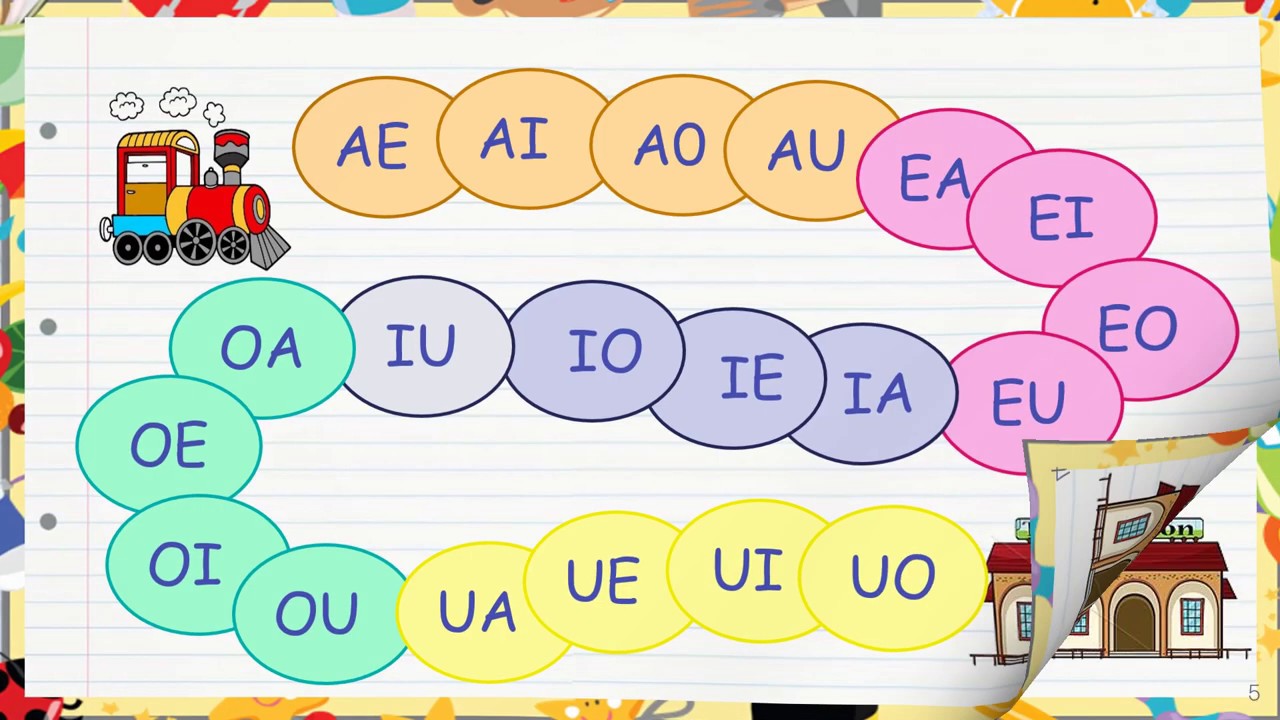 Guía de aprendizaje N° 11Kínder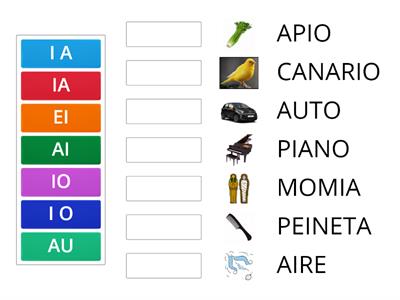 Guía de aprendizaje N° 12Kínder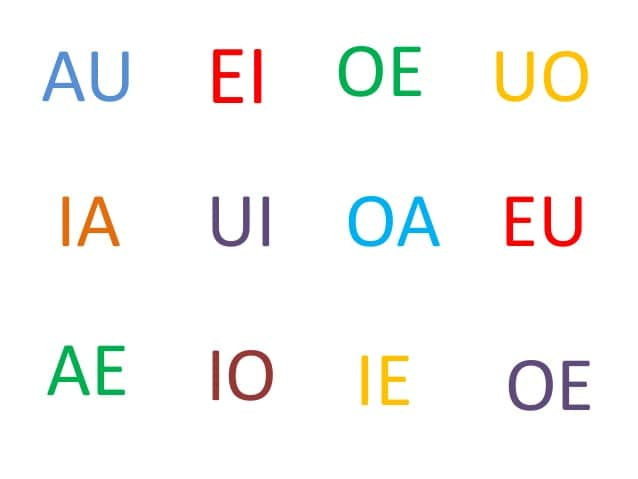 Guía de aprendizaje N° 13Kínder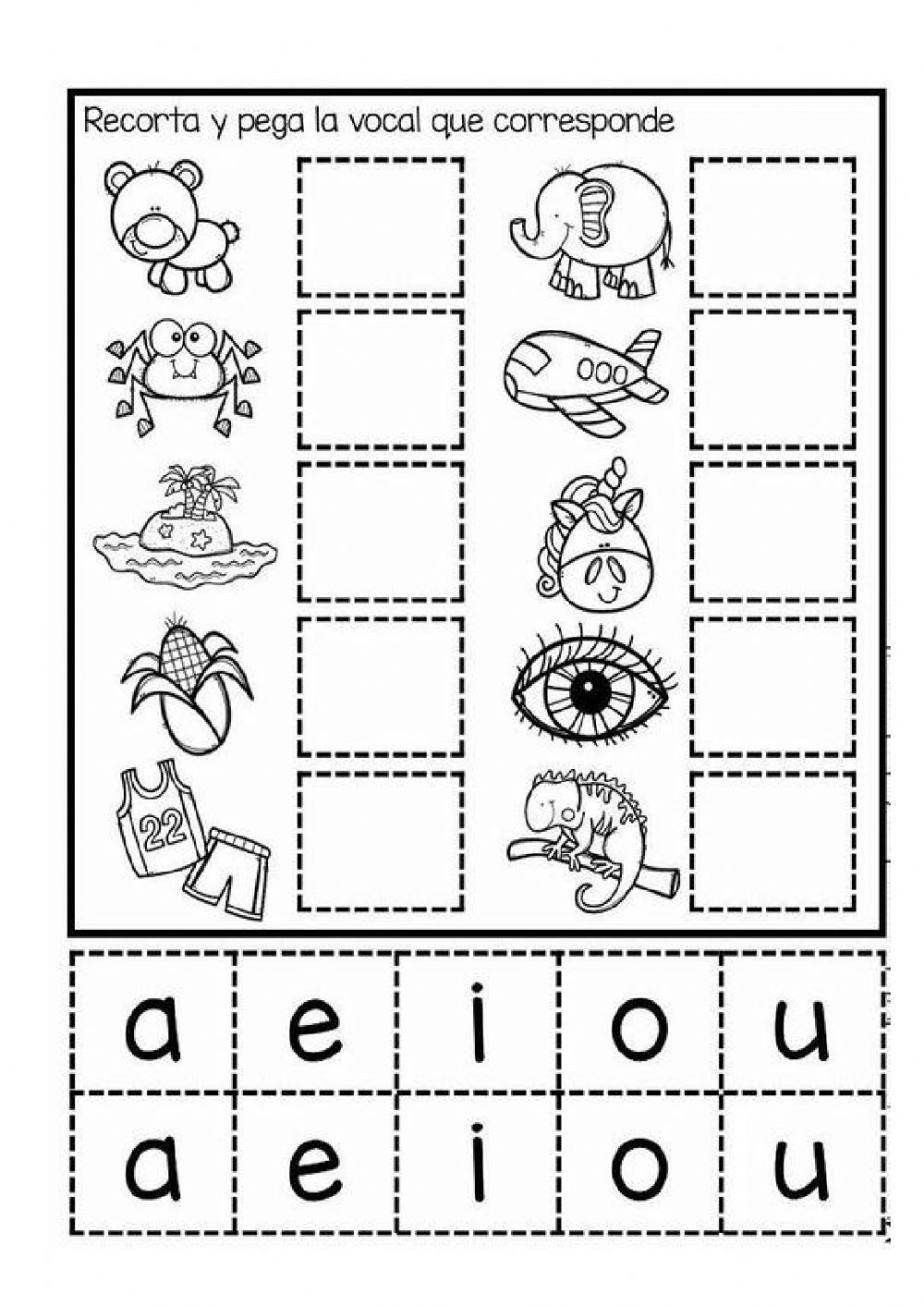 																																								Guía de aprendizaje N° 14Kínder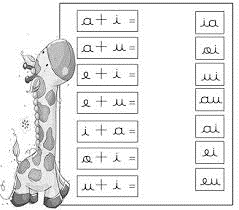 Guía de aprendizaje N° 15Kínder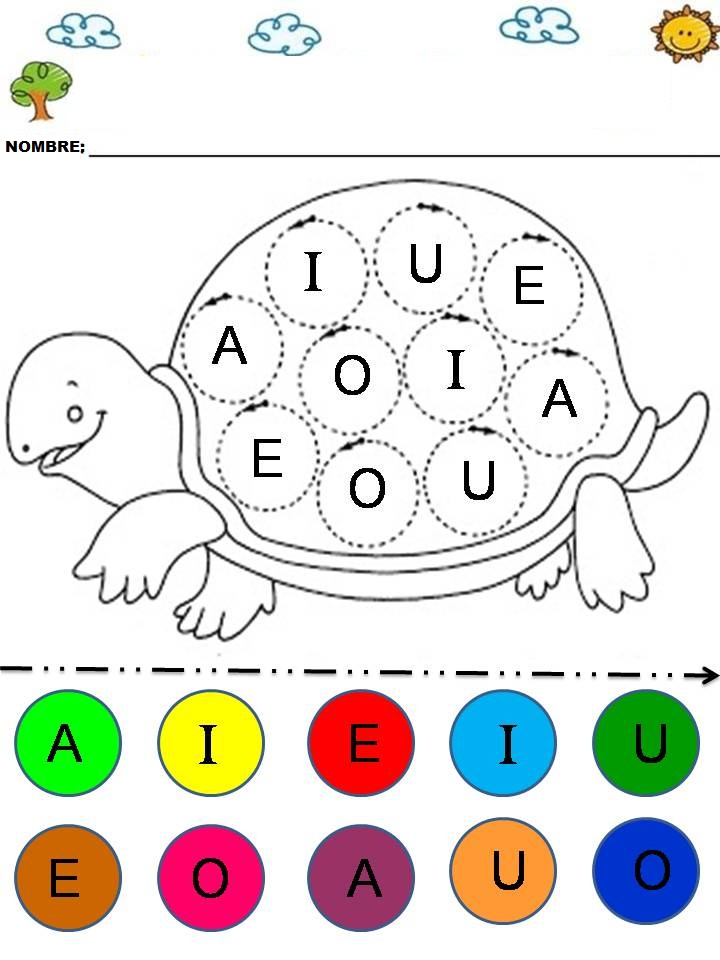 Guía de aprendizaje N° 16Kínder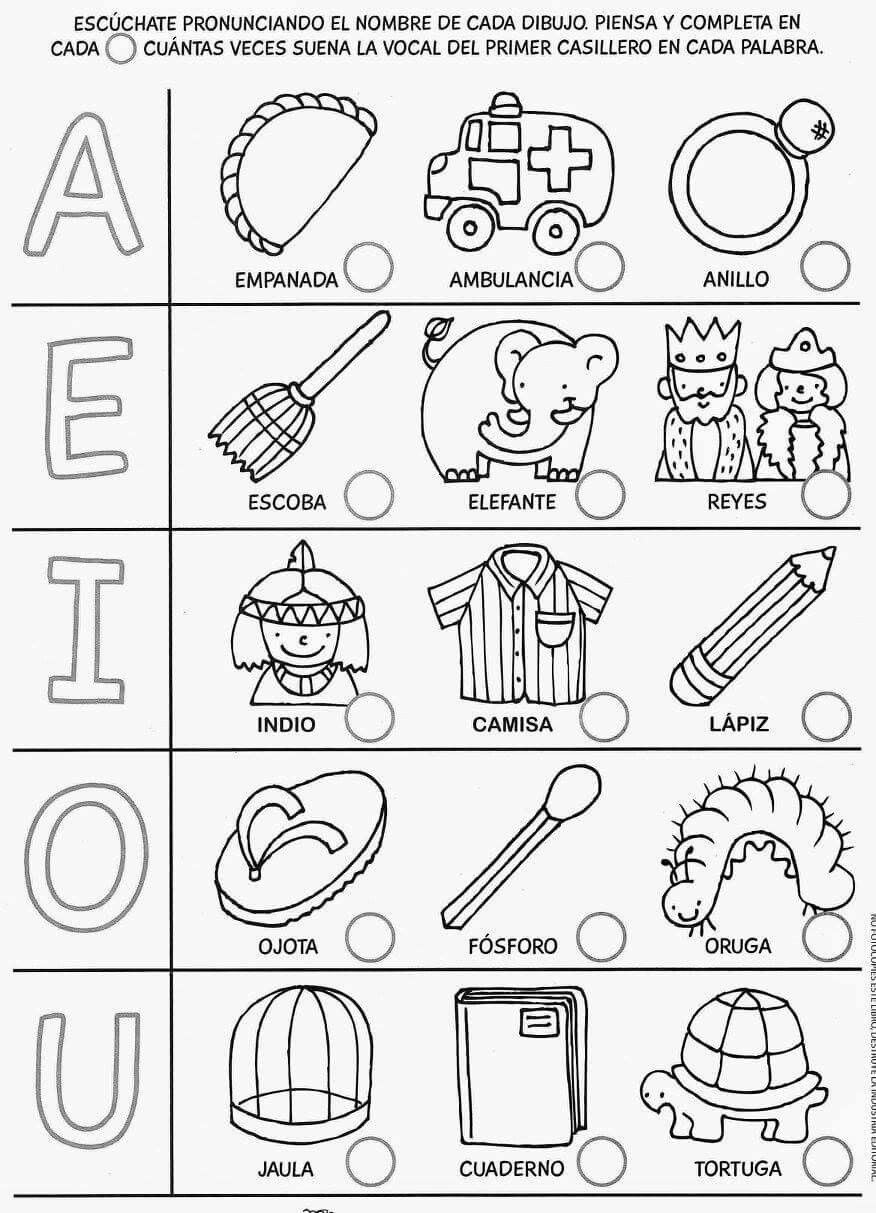 Guía de aprendizaje N° 17Kínder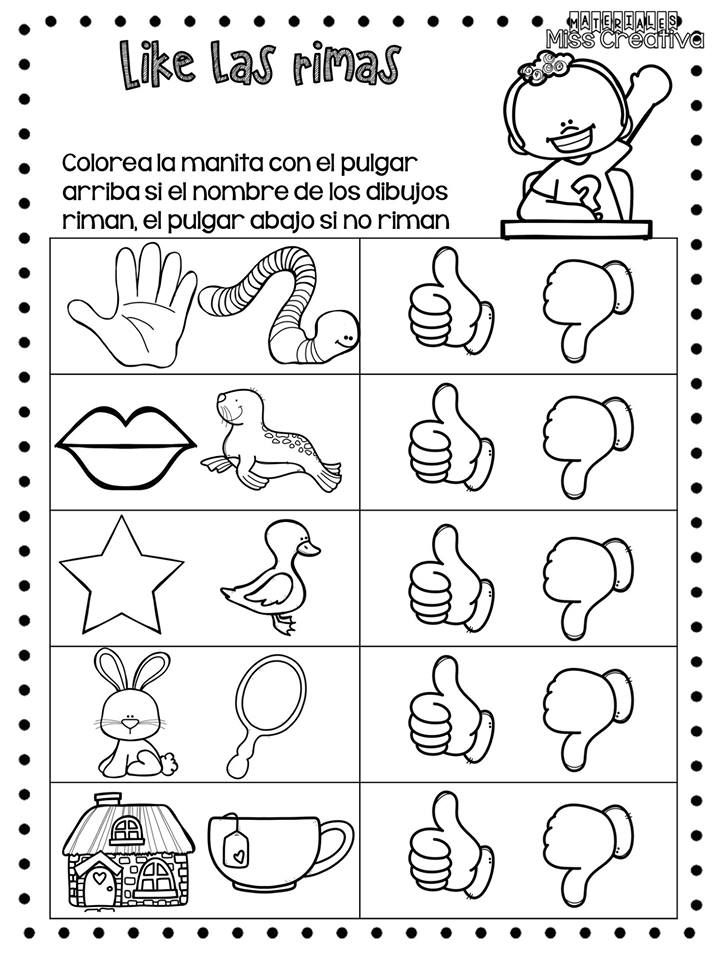 Guía de aprendizaje N° 18Kínder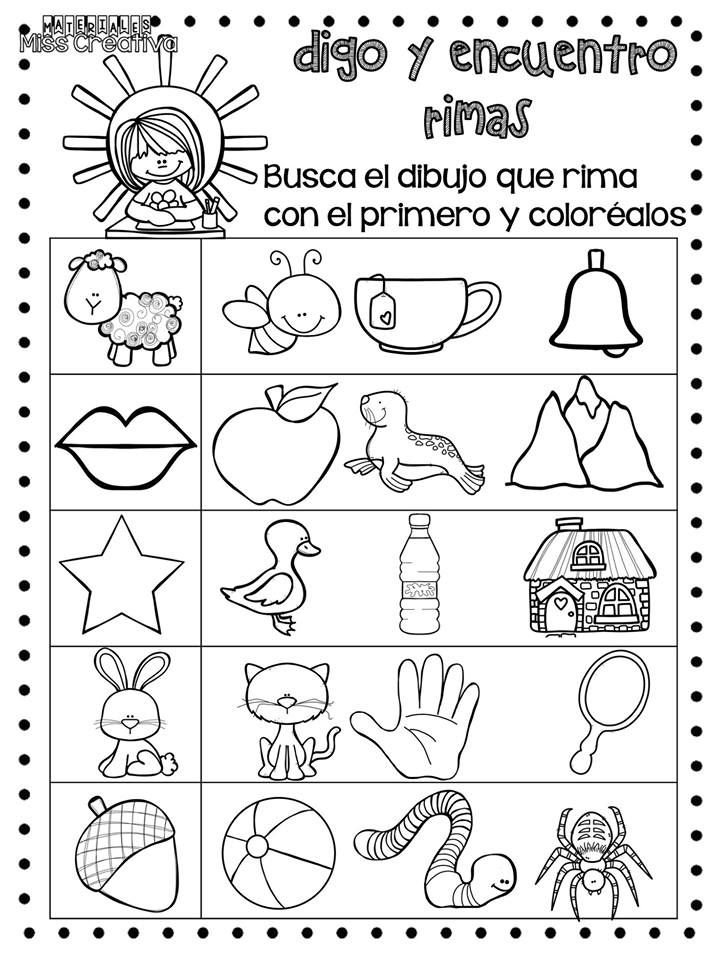 Guía de aprendizaje N° 19.Kínder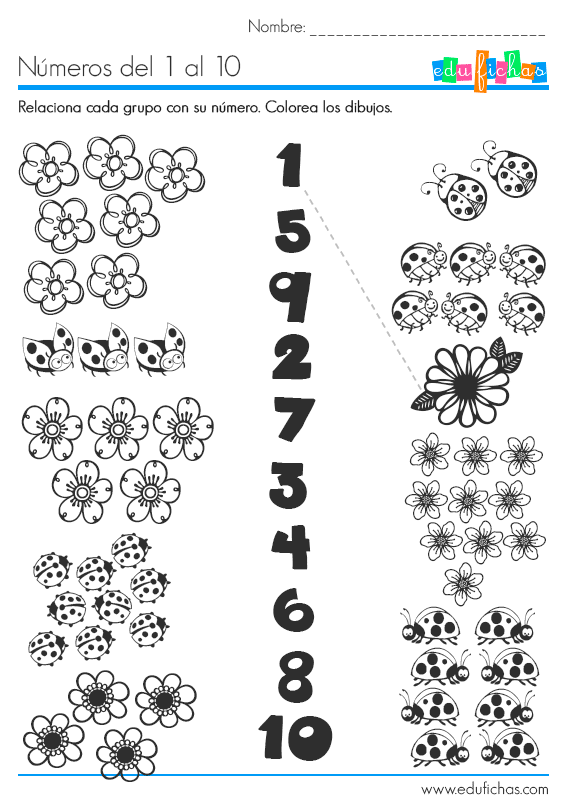 Guía de aprendizaje N°20Kínder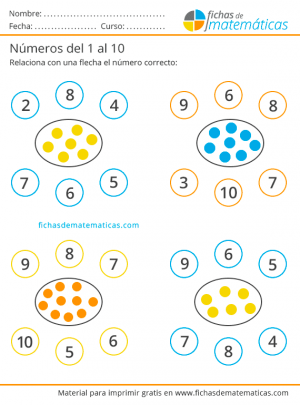 Guía de aprendizaje N°21Kínder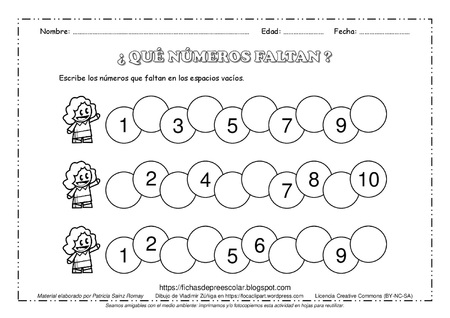 Guía de aprendizaje N°22Kínder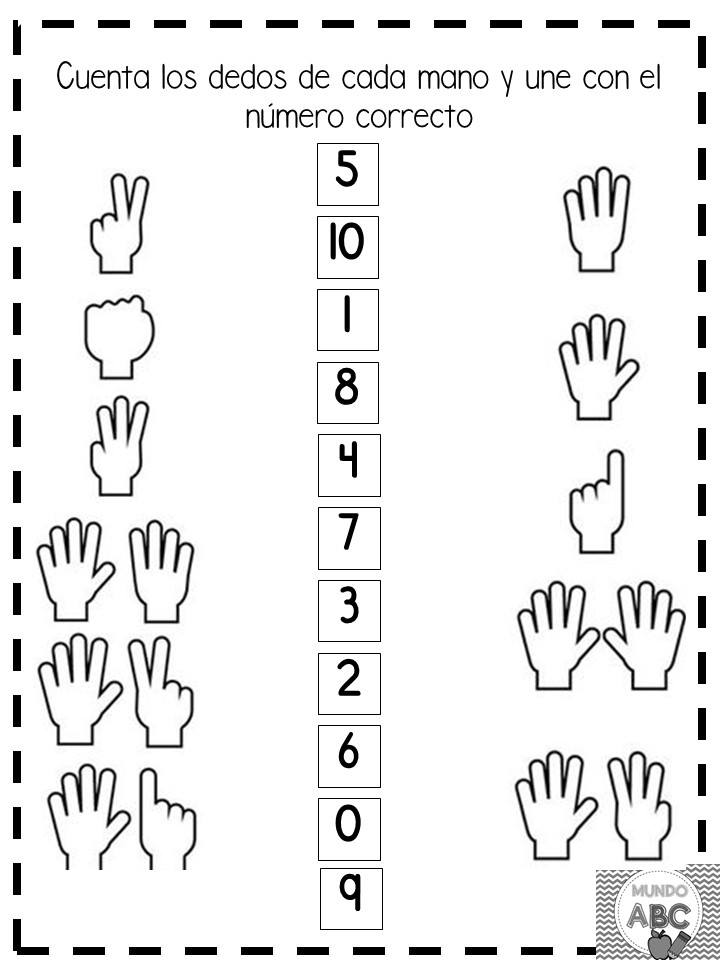 Guía de aprendizaje N° 23Kínder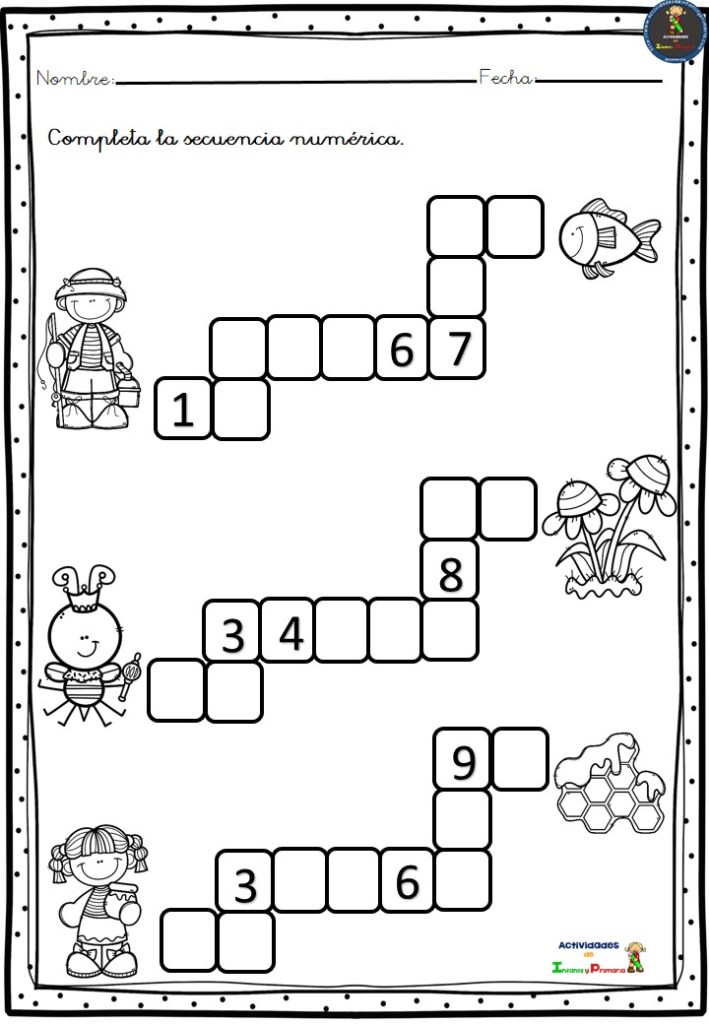 Guía de aprendizaje N°24Kínder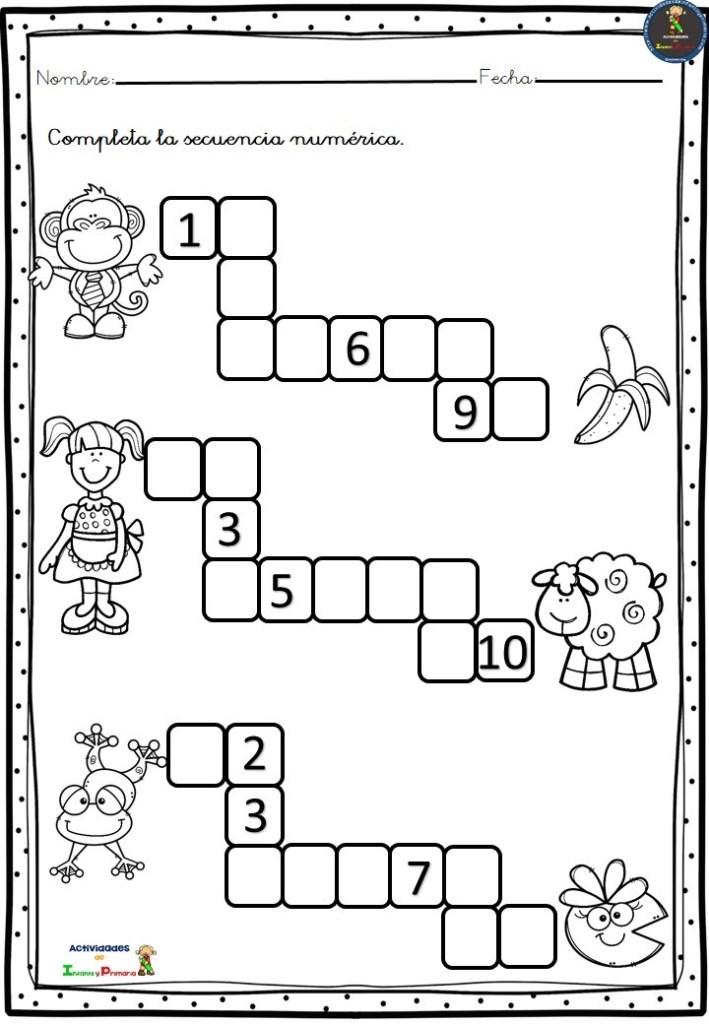 Fecha: 09 al 20 de agostoObjetivo: Lectura de dífonos vocálicosInstrucción: Observa y lee los dífonos vocálicos que van desde el tren a la estación.Fecha: 09 al 20 de agostoObjetivo: Lectura de dífonos vocálicosInstrucción: Observa y lee los dífonos vocálicos que van desde el tren a la estación.Fecha: 09 al 20 de agostoObjetivo: Lectura de dífonos vocálicosInstrucción: Observa y lee los dífonos vocálicos.Fecha: 09 al 20 de agostoObjetivo: Repaso de vocales.Instrucción: Recorta y pega la vocal donde corresponde según sonido inicial.Fecha: 09 al 20 de agostoObjetivo: Repaso de dífonos vocálicosInstrucción: Une con una línea según corresponda cada dífono.Fecha: 09 al 20 de agostoObjetivo: Repaso de vocales.Instrucción: Pinta según los colores indicados.Fecha: 09 al 20 de agostoObjetivo: Repaso de vocales.Instrucción: Pinta en cada fila según sonido inicial correspondiente..Fecha: 09 al 20 de agostoObjetivo: Repaso de vocales..Instrucción: Pinta la mano con el pulgar hacia arriba o abajo, según rimen las palabras.Fecha: 09 al 20 de agostoObjetivo: Repaso de RimasInstrucción: Pinta el dibujo que rima con el primer dibujo de cada fila.Fecha: 09 al 20 de agostoObjetivo: repaso de númerosInstrucción: Relaciona cada número con su grupoFecha: 09 al 20 de agostoObjetivo: repaso de númerosInstrucción: Relaciona con una fecha el número correcto.Fecha: 09 al 20 de agostoObjetivo: Repaso de númerosInstrucción: Completa la secuencia numérica. Fecha: 09 al 20 de agostoObjetivo: Repaso de númerosInstrucción: Cuenta y une cada mano con el número correcto.Fecha: 09 al 20 de agostoObjetivo: Repaso de númerosInstrucción: Completa la secuencia numérica.Fecha: 09 al 20 de agostoObjetivo: Repaso de números.Instrucción: Completa la secuencia numérica. 